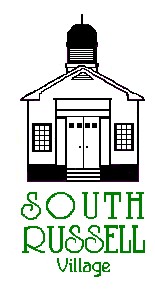 5205 Chillicothe RoadSouth Russell, Ohio 44022440-338-6700PLANNING COMMISSION MEETINGAGENDAJuly 9, 2020  -  7:30 P.M.                            **THIS MEETING WILL BE CONDUCTED VIA ZOOM** 				    Meeting number is 869 5469 3640                                                                            Password is 2303651-929-205-6099 for phone(If there are any issues logging in, please call Mayor Koons at (440) 227-1346)Roll Call:_____ Steve Latkovic, Chairman			_____ Bridey Matheney, Solicitor_____ James Flaiz  					_____ Nancy Grattino, Board Secretary_____ Dennis Galicki					_____ _________________________________ William Koons, Mayor			_____ _________________________________ Elisa Budoff					_____ ____________________________CASE # 20-PC-02:  477 INDUSTRIAL PKWY, SUITE B – ALLEGRIA STUDIO – PETER CARY, APPLICANT/ PROP. OWNERS REP. – PROPOSED NEW TENANTThe applicant has a new tenant for a Cosmetic and Medical Tattoo Clinic business to occupy this space and is asking for approval.  Zoning is met for this type of business at this location.APPROVAL OF MINUTES:  OLD BUSINESS:  NEW BUSINESS:  ADJOURN